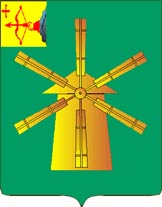 КОНТРОЛЬНО-СЧЕТНАЯ КОМИССИЯКОТЕЛЬНИЧСКОГО МУНИЦИПАЛЬНОГО РАЙОНАгород Котельнич                                                                            10.07.2019 годаЗаключениепо результатам внешней проверки по отчету об исполнении бюджета Вишкильского сельского поселения за 6 месяцев 2019 года.	В муниципальном образовании имеются основные документы, регламентирующие бюджетный процесс:   Устав муниципального образования Вишкильское сельское поселение, утвержденный решением Вишкильской сельской Думы от 07.12.2005г. №16.    Положение о бюджетном процессе в муниципальном образовании Вишкильское сельское поселение, утверждённое решением Вишкильской  сельской Думы от 18.05.2011г. №172.    В ходе проверки установлено, что правовая база муниципального образования Вишкильское сельское поселение  по вопросам бюджетного процесса соответствует бюджетному Кодексу РФ, нормативным правовым актам РФ, Кировской области.    Для проведения внешней проверки представлена бюджетная отчетность:-отчет об исполнении бюджета ф.0503117;-сведения о дебиторской и кредиторской задолженности ф.0503169;-сведения об исполнении бюджета ф.0503164;-пояснительная записка ф.0503160.   Бюджет Вишкильского сельского поселения на 2019 год утвержден решением Вишкильской сельской Думы от 20.12.2018 № 69, т.е. до начала финансового года, что соответствует статье 187 БК РФ.   Бюджет сельского поселения на 2019 год утвержден по доходам в сумме 3018 тыс. рублей, по расходам в сумме 3018 тыс. рублей. Дефицит бюджета 0 тыс. рублей.   Собственные доходы запланированы в сумме 1793,6 тыс. рублей (59,4 %), финансовая помощь в сумме 1793,6  тыс. рублей (40,6%).    Расходы бюджета утверждены по разделам, подразделам, целевым статьям и видам расходов бюджетной классификации РФ, ведомственной структуре расходов.    Соблюдены требования статьи 184.1 БК РФ.Общая оценка исполнения бюджета муниципального образования.	В процессе  исполнения бюджета сельского поселения за 6 месяцев 2019 года сельской Думой приняты  решения о внесении изменений в бюджет, в результате которых увеличен план по доходам на 400,5 тыс. рублей, или на 13,3 %; по расходам - на 551,9 тыс. рублей или на 18,3 %, с плановым дефицитом 151,4 тыс. рублей, покрываемым за счет изменения остатков средств на счетах бюджета поселения.В соответствии с принятыми решениями увеличились плановые объемы собственных поступлений  на 103,2 тыс.рублей за счет доходов от оказания платных услуг и компенсации затрат государства.   Плановые расходы в разрезе разделов увеличились на 551,9 тыс. рублей, или  на 18,3%, в том числе:-01 Общегосударственные расходы - на 89,8 тыс.  руб., или  8,5%;-04 Национальная экономика на 58,6 тыс. рублей, или на  33,8 % ; -05 Жилищно-коммунальное хозяйство на 267,6 тыс. рублей, или на 64,3 %; -08  Культура, кинематография и средства массовой информации на 80,5 тыс. рублей, или на 7,0%;-10 Социальная политика увеличились на 55,4 тыс. рублей или на 41,2%.Исполнение доходов бюджета Вишкильского сельского поселения.   За 6 месяцев 2019 года выполнение бюджета поселения в целом по доходам составило 46,7%  (уточнённый план 3418,5  тыс. рублей, исполнено 1595,2 тыс. рублей). План собственных доходов бюджета на 2019год – 1896,8 тыс. рублей, выполнение – 764,1 тыс. рублей, или 40,3%.         В разрезе видов доходов исполнение составило:-налоговые доходы – 599,9  тыс. рублей или 40,6%.-неналоговые доходы – 164,2  тыс. рублей или 39,2%.-безвозмездные поступления- 831,1 тыс. рублей или 54,6%.Налоговые доходы.	За 6 месяцев 2019 года доля налоговых доходов в общей сумме собственных доходов составила 78,5%.    Основным  источником налоговых доходов  являлись налоги на имущество.Налоги на имущество. В объёме собственных доходов поступления составили 59,3%, налоговых доходов – 75,6%.Неналоговые доходы.   В структуре собственных доходов бюджета поселения неналоговые доходы составили 21,5%.   В процессе исполнения бюджета первоначальный план по неналоговым доходам увеличился на 103,2 тыс.рублей по доходам от оказания платных услуг и компенсации затрат государства. Исполнение к уточненному плану – 164,2 тыс. рублей или 39,2%.   Основным источником неналоговых поступлений являются доходы от оказания платных услуг и от компенсации затрат государства.   Доходы от оказания платных услуг и от компенсации затрат государства составили 152   тыс. рублей или 38,3%.Безвозмездные поступления.   Безвозмездные поступления в виде дотаций, субсидий и субвенций от других бюджетов бюджетной системы РФ, иных межбюджетных трансфертов и прочих безвозмездных поступлений в структуре общего объёма доходов бюджета поселения составили 52,1%.   В процессе исполнения бюджета план безвозмездных поступлений увеличился к первоначальному плану на 297,3 тыс. рублей или на 24,3 %. Фактически в бюджет поселения поступило 831,1 тыс. рублей или 54,6% к уточненному плану, в том числе:-дотации – план- 647,7 тыс. рублей, исполнено 55,9%;-субсидии-план-30,7 тыс.рублей, исполнено 50,2%;-субвенции – план-78,3 тыс. рублей, исполнено 50,1%;-межбюджетные трансферты план 125 тыс. рублей, поступления не было;-прочие безвозмездные план 129,0 тыс.рублей, исполнено 100%.Исполнение бюджета по расходам.   Исполнение расходной части бюджета поселения за 6 месяцев 2019 года составило в целом к уточненным годовым назначениям 47,9%. При плане 3569,9 тыс. рублей, фактическое исполнение – 1708,7 тыс. рублей.    В процессе исполнения бюджета первоначальный план по расходам увеличен  на 18,3%  или на 551,9 тыс. рублей.Анализ исполнения расходной части бюджета к первоначальному и уточненному плану в разрезе разделов бюджетной классификации за 6 месяцев 2019 года.Раздел 01 Общегосударственные расходы:В целом по разделу уточненные бюджетные назначения на год составили 1140,2 тыс. рублей, исполнение – 516,6 тыс. рублей, общий объем неосвоенных средств 623,6 тыс. рублей.Раздел 02 Национальная оборона:Расходы по данному разделу финансируются за счёт субвенции бюджетам поселений на осуществление первичного воинского учёта на территориях, где отсутствуют военные комиссариаты.При уточнённом плане 78,3 тыс. рублей, исполнено 31,2 тыс. рублей или 39,8%.Раздел 03 Национальная безопасность и правоохранительная деятельность:При уточненном плане 7,6 тыс. рублей, расходования средств не было.Раздел 04 Национальная экономика:При уточненном плане 232,2 тыс. рублей, израсходовано 125,2 тыс. руб., или 53,9%.Раздел 05 Жилищно-коммунальное хозяйство:При уточненном плане 683,6 тыс. рублей, расходование составило 160,8 тыс. рублей, или 23,5%.Раздел 08 Культура, кинематография и средства массовой информации:При уточненном плане 1238 тыс. рублей, освоение средств составило 795,7 тыс. рублей или 64,3%.Раздел 10 Социальная политика:При уточненном плане 189,9 тыс. рублей, освоение средств составило 79,1 тыс. рублей или 41,7%.Раздел 14 Межбюджетные трансферты общего характера:При уточненном плане 0,1 тыс. рублей, освоено 100%.Источники финансирования дефицита бюджета сельского поселения.   В соответствии с п.1 Решения Вишкильской сельской Думы от 20.12.2018 № 69 «О бюджете Вишкильского сельского поселения на 2019 год и на плановый период 2020 и 2021 годов» дефицит (профицит) бюджета утвержен в сумме 0 тыс. рублей. В процессе исполнения бюджета дефицит бюджета поселения составил 113,5 тыс. рублей  или 14,6% от общей суммы доходов без учёта  безвозмездных поступлений. Источник покрытия дефицита бюджета, средства на счетах бюджета в органе Федерального казначейства, что не противоречит ст.92.3 БК РФ.Определение степени финансовой устойчивости бюджета.   В соответствии со ст.136 БК РФ при проведении оценки исполнения бюджета определяется уровень сбалансированности бюджета, его устойчивости и дотационности. Оценивается степень зависимости бюджета от финансовой помощи из вышестоящих бюджетов.    По плановым показателям: коэффициент бюджетной зависимости составляет 44,5%; коэффициент обеспеченности территории собственными доходами составляет 55,5%.   По фактическим показателям: коэффициент бюджетной зависимости 52,1%; коэффициент обеспеченности территории собственными доходами 47,9%.Выводы и предложения:   В результате принятых Вишкильской сельской Думой  решений о внесении изменений в бюджет, план по доходам увеличен по отношению к первоначальному плану в целом на 400,5тыс. рублей, по расходам увеличен на 551,9 тыс. рублей    За 6 месяцев 2019 года выполнение бюджета поселения по доходам составило в целом-46,7% (уточненный план 3418,5 тыс. рублей, поступило – 1595,2 тыс. рублей).   По собственным доходам план выполнен на 40,3% (план-1896,8 тыс. рублей, факт-764,1 тыс. рублей).   Дебиторская задолженность на 01.07.2019 года составляет 739,2 тыс. рублей, кредиторская задолженность - 234,0 тыс. рублей.   Основные параметры бюджета сельского поселения выполнены.Администрации сельского поселения:1.Осуществлять постоянный контроль  поступления в бюджет поселения местных налогов и сборов.2.Обеспечить проведение мероприятий по внутреннему контролю за соблюдением требований бюджетного законодательства, соблюдением финансовой дисциплины и эффективным использованием материальных и финансовых ресурсов, правильным ведением бюджетного учета и составлением отчетности. АудиторКонтрольно-счётной комиссии					               	Г.Б.ГалкинаКотельничского района